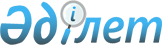 Отырар ауданының мәслихатының 2019 жылғы 24 желтоқсандағы № 50/235-VI "2020-2022 жылдарға арналған аудандық бюджет туралы" шешіміне өзгерістер енгізу туралы
					
			Мерзімі біткен
			
			
		
					Түркістан облысы Отырар аудандық мәслихатының 2020 жылғы 5 қарашадағы № 61/286-VI шешiмi. Түркістан облысының Әдiлет департаментiнде 2020 жылғы 11 қарашада № 5878 болып тiркелдi. Мерзімі өткендіктен қолданыс тоқтатылды
      Қазақстан Республикасының 2008 жылғы 4 желтоқсандағы Бюджет кодексінің 109-бабының 5-тармағына, "Қазақстан Республикасындағы жергілікті мемлекеттік басқару және өзін-өзі басқару туралы" 2001 жылғы 23 қаңтардағы Заңының 6 бабының 1 тармағының 1) тармақшасына және Түркістан облыстық мәслихатының 2020 жылғы 30 қазандағы № 53/543-VI "Түркістан облыстық мәслихатының 2019 жылғы 9 желтоқсандағы № 44/472-VI "2020-2022 жылдарға арналған облыстық бюджет туралы" шешіміне өзгерістер енгізу туралы" нормативтік құқықтық актілерді мемлекеттік тіркеу тізілімінде № 5870 тіркелген шешіміне сәйкес, Отырар ауданының мәслихаты ШЕШІМ ҚАБЫЛДАДЫ:
      1. Отырар ауданының мәслихатының 2019 жылғы 24 желтоқсандағы № 50/235-VI "2020-2022 жылдарға арналған аудандық бюджет туралы" (нормативтік құқықтық актілерді мемлекеттік тіркеу тізілімінде № 5330 тіркелген және 2019 жылы 31 желтоқсанда Қазақстан Республикасының нормативтік құқықтық актілерінің эталондық бақылау банкінде электрондық түрде жарияланған) шешіміне мынадай өзгерістер енгізілсін:
      1-тармақ мынадай редакцияда жазылсын:
      "1. Отырар ауданының 2020-2022 жылдарға арналған аудандық бюджеті тиісінше 1, 2 және 3-қосымшаларға сәйкес, оның ішінде 2020 жылға мынадай көлемде бекітілсін:
      1) кірістер – 18 256 382 мың теңге:
      салықтық түсімдер – 1 169 847 мың теңге;
      салықтық емес түсімдер – 10 964 мың теңге;
      негізгі капиталды сатудан түсетін түсімдер – 7 679 мың теңге;
      трансферттер түсімі – 17 067 892 мың теңге;
      2) шығындар – 18 362 838 мың теңге;
      3) таза бюджеттік кредиттеу – 4 321 мың теңге:
      бюджеттік кредиттер – 15 820 мың теңге;
      бюджеттік кредиттерді өтеу – 11 585 мың теңге;
      4) қаржы активтерімен операциялар бойынша сальдо – 0;
      қаржы активтерiн сатып алу – 0;
      мемлекеттiң қаржы активтерiн атудан түсетiн түсiмдер – 0;
      5) бюджет тапшылығы (профициті) – -110 691 мың теңге;
      6) бюджет тапшылығын қаржыландыру (профицитін пайдалану) – 110 691 мың теңге;
      қарыздар түсімі – 15 820 мың теңге;
      қарыздарды өтеу – 11 585 мың теңге;
      бюджет қаражатының пайдаланылатын қалдықтары – 106 456 мың теңге.".
      Көрсетілген шешімнің 1 қосымшасы осы шешімнің қосымшасына сәйкес жаңа редакцияда баяндалсын.
      2. "Отырар ауданының мәслихат аппараты" мемлекеттік мекемесі Қазақстан Республикасының заңнамасында белгіленген тәртіпте:
      1) осы шешімді "Қазақстан Республикасының Әділет Министрлігі Түркістан облысының Әділет департаменті" Республикалық мемлекеттік мекемесінде мемлекеттік тіркелуін;
      2) осы шешімді оны ресми жарияланғаннан кейін Отырар ауданының мәслихатының интернет-ресурсына орналастыруды қамтамасыз етсін.
      3. Осы шешім 2020 жылдың 1 қаңтарынан бастап қолданысқа енгізіледі. 2020 жылға арналған аудан бюджеті
					© 2012. Қазақстан Республикасы Әділет министрлігінің «Қазақстан Республикасының Заңнама және құқықтық ақпарат институты» ШЖҚ РМК
				
      Отырар ауданының

      мәслихат сессиясының төрағасы

С. Кішібай

      Отырар ауданының

      мәслихатының хатшысы

М. Манапов
Отырар ауданының
мәслихатының 5 қараша
2020 жылғы № 61/286-VI
шешіміне қосымша
Санаты
Санаты
Санаты
А т а у ы
А т а у ы
сомасы, мың теңге
Сыныбы
Сыныбы
Сыныбы
Сыныбы
сомасы, мың теңге
Кіші сыныбы
Кіші сыныбы
Кіші сыныбы
сомасы, мың теңге
1. Кірістер
1. Кірістер
18 256 382
1
Салықтық түсімдер
Салықтық түсімдер
1 169 847
01
Табыс салығы
Табыс салығы
475 324
1
Корпоративтік табыс салығы
Корпоративтік табыс салығы
25 313
2
Жеке табыс салығы
Жеке табыс салығы
450 011
03
Әлеуметтік салық
Әлеуметтік салық
468 888
1
Әлеуметтік салық
Әлеуметтік салық
468 888
04
Меншікке салынатын салықтар
Меншікке салынатын салықтар
207 090
1
Мүлiкке салынатын салықтар
Мүлiкке салынатын салықтар
205 090
5
Бірыңғай жер салығы
Бірыңғай жер салығы
2 000
05
Тауарларға, жұмыстарға және қызметтерге салынатын iшкi салықтар
Тауарларға, жұмыстарға және қызметтерге салынатын iшкi салықтар
15 045
2
Акциздер
Акциздер
3 642
3
Табиғи және басқа ресурстарды пайдаланғаны үшiн түсетiн түсiмдер
Табиғи және басқа ресурстарды пайдаланғаны үшiн түсетiн түсiмдер
6 700
4
Кәсiпкерлiк және кәсiби қызметтi жүргiзгенi үшiн алынатын алымдар
Кәсiпкерлiк және кәсiби қызметтi жүргiзгенi үшiн алынатын алымдар
4 703
08
Заңдық маңызы бар әрекеттерді жасағаны және (немесе) оған уәкілеттігі бар мемлекеттік органдар немесе лауазымды адамдар құжаттар бергені үшін алынатын міндетті төлемдер
Заңдық маңызы бар әрекеттерді жасағаны және (немесе) оған уәкілеттігі бар мемлекеттік органдар немесе лауазымды адамдар құжаттар бергені үшін алынатын міндетті төлемдер
3 500
1
Мемлекеттік баж
Мемлекеттік баж
3 500
2
Салықтық емес түсiмдер
Салықтық емес түсiмдер
10 964
01
Мемлекеттік меншіктен түсетін кірістер
Мемлекеттік меншіктен түсетін кірістер
7 540
1
Мемлекеттiк кәсiпорындардың таза кiрiсi бөлiгiнiң түсiмдерi
Мемлекеттiк кәсiпорындардың таза кiрiсi бөлiгiнiң түсiмдерi
10
5
Мемлекет меншігіндегі мүлікті жалға беруден түсетін кірістер
Мемлекет меншігіндегі мүлікті жалға беруден түсетін кірістер
7 527
7
Мемлекеттік бюджеттен берілетін кредиттер бойынша сыйақылар
Мемлекеттік бюджеттен берілетін кредиттер бойынша сыйақылар
3
03
Түсімдер ақша өткізу мемлекеттік сатып алу, ұйымдастырылатын мемлекеттік мекемелер, қаржыландырылатын жергілікті бюджет
Түсімдер ақша өткізу мемлекеттік сатып алу, ұйымдастырылатын мемлекеттік мекемелер, қаржыландырылатын жергілікті бюджет
54
1
Түсімдер аақша өткізу мемлекеттік сатып алу, ұйымдастырылатын мемлекеттік мекемелер, қаржыландырылатын жергілікті бюджет
Түсімдер аақша өткізу мемлекеттік сатып алу, ұйымдастырылатын мемлекеттік мекемелер, қаржыландырылатын жергілікті бюджет
54
04
Мемлекеттік бюджеттен қаржыландырылатын, сондай-ақ Қазақстан Республикасы Ұлттық Банкінің бюджетінен (шығыстар сметасынан) қамтылатын және қаржыландырылатын мемлекеттік мекемелер салатын айыппұлдар, өсімпұлдар, санкциялар, өндіріп алулар
Мемлекеттік бюджеттен қаржыландырылатын, сондай-ақ Қазақстан Республикасы Ұлттық Банкінің бюджетінен (шығыстар сметасынан) қамтылатын және қаржыландырылатын мемлекеттік мекемелер салатын айыппұлдар, өсімпұлдар, санкциялар, өндіріп алулар
270
1
Мұнай секторы ұйымдарынан және Жәбірленушілерге өтемақы қорына түсетін түсімдерді қоспағанда, мемлекеттік бюджеттен қаржыландырылатын, сондай-ақ Қазақстан Республикасы Ұлттық Банкінің бюджетінен (шығыстар сметасынан) қамтылатын және қаржыландырылатын мемлекеттік мекемелер салатын айыппұлдар, өсімпұлдар, санкциялар, өндіріп алулар
Мұнай секторы ұйымдарынан және Жәбірленушілерге өтемақы қорына түсетін түсімдерді қоспағанда, мемлекеттік бюджеттен қаржыландырылатын, сондай-ақ Қазақстан Республикасы Ұлттық Банкінің бюджетінен (шығыстар сметасынан) қамтылатын және қаржыландырылатын мемлекеттік мекемелер салатын айыппұлдар, өсімпұлдар, санкциялар, өндіріп алулар
270
06
Өзге де салықтық емес түсiмдер
Өзге де салықтық емес түсiмдер
3 100
1
Өзге де салықтық емес түсiмдер
Өзге де салықтық емес түсiмдер
3 100
3
Негізгі капиталды сатудан түсетін түсімдер
Негізгі капиталды сатудан түсетін түсімдер
7 679
01
Тұрғын үйлерді жекешелендіруден түсетін түсімдер
Тұрғын үйлерді жекешелендіруден түсетін түсімдер
295
1
Тұрғын үйлерді жекешелендіруден түсетін түсімдер
Тұрғын үйлерді жекешелендіруден түсетін түсімдер
295
03
Жердi және материалдық емес активтердi сату
Жердi және материалдық емес активтердi сату
7 384
1
Жерді сату
Жерді сату
7 384
4
Трансферттер түсімдері
Трансферттер түсімдері
17 067 892
01
Төмен тұрған мемлекеттік басқару органдарынан трансферттер
Төмен тұрған мемлекеттік басқару органдарынан трансферттер
190 839
3
Аудандық маңызы бар қалалардың, ауылдардың, кенттердің, аулдық округтардың бюджеттерінен трансферттер
Аудандық маңызы бар қалалардың, ауылдардың, кенттердің, аулдық округтардың бюджеттерінен трансферттер
190 839
02
 Мемлекеттiк басқарудың жоғары тұрған органдарынан түсетiн трансферттер
 Мемлекеттiк басқарудың жоғары тұрған органдарынан түсетiн трансферттер
16 877 053
2
 Облыстық бюджеттен түсетiн трансферттер
 Облыстық бюджеттен түсетiн трансферттер
16 877 053
Функционалдық топ
Функционалдық топ
Функционалдық топ
Функционалдық топ
Функционалдық топ
сомасы, мың теңге
Кіші функция
Кіші функция
Кіші функция
Кіші функция
сомасы, мың теңге
 Бюджеттік бағдарламалардың әкiмшiсi 
 Бюджеттік бағдарламалардың әкiмшiсi 
 Бюджеттік бағдарламалардың әкiмшiсi 
 Бюджеттік бағдарламалардың әкiмшiсi 
сомасы, мың теңге
Бағдарлама
Бағдарлама
сомасы, мың теңге
Атауы
2. Шығындар
18 362 838
01
Жалпы сипаттағы мемлекеттiк қызметтер
468 566
1
Мемлекеттiк басқарудың жалпы функцияларын орындайтын өкiлдi, атқарушы және басқа органдар
156 146
112
Аудан (облыстық маңызы бар қала) мәслихатының аппараты
41 323
001
Аудан (облыстық маңызы бар қала) мәслихатының қызметін қамтамасыз ету жөніндегі қызметтер
28 133
003
Мемлекеттік органның күрделі шығыстары
13 190
122
Аудан (облыстық маңызы бар қала) әкімінің аппараты
114 823
001
Аудан (облыстық маңызы бар қала) әкімінің қызметін қамтамасыз ету жөніндегі қызметтер
112 923
003
Мемлекеттік органның күрделі шығыстары
1 900
2
Қаржылық қызмет
1 047
459
Ауданның (облыстық маңызы бар қаланың) экономика және қаржы бөлімі
1 047
003
Салық салу мақсатында мүлікті бағалауды жүргізу
1 047
9
Жалпы сипаттағы өзге де мемлекеттiк қызметтер
311 373
458
Ауданның (облыстық маңызы бар қаланың) тұрғын үй-коммуналдық шаруашылығы, жолаушылар көлігі және автомобиль жолдары бөлімі
258 397
001
Жергілікті деңгейде тұрғын үй-коммуналдық шаруашылығы, жолаушылар көлігі және автомобиль жолдары саласындағы мемлекеттік саясатты іске асыру жөніндегі қызметтер
144 124
013
Мемлекеттік органның күрделі шығыстары
850
113
Жергілікті бюджеттерден берілетін ағымдағы нысаналы трансферттер
104 714
114
Төмен тұрған бюджеттерге берілетін нысаналы даму трансферттері
8 709
459
Ауданның (облыстық маңызы бар қаланың) экономика және қаржы бөлімі
47 476
001
Ауданның (облыстық маңызы бар қаланың) экономикалық саясаттын қалыптастыру мен дамыту, мемлекеттік жоспарлау, бюджеттік атқару және коммуналдық меншігін басқару саласындағы мемлекеттік саясатты іске асыру жөніндегі қызметтер
46 399
015
Мемлекеттік органның күрделі шығыстары
1 077
472
Ауданның (облыстық маңызы бар қаланың) құрылыс, сәулет және қала құрылысы бөлімі
5 500
040
Мемлекеттік органдардың объектілерін дамыту
5 500
02
Қорғаныс
23 312
1
Әскери мұқтаждар
17 812
122
Аудан (облыстық маңызы бар қала) әкімінің аппараты
17 812
005
Жалпыға бірдей әскери міндетті атқару шеңберіндегі іс-шаралар
17 812
2
Төтенше жағдайлар жөнiндегi жұмыстарды ұйымдастыру
5 500
122
Аудан (облыстық маңызы бар қала) әкімінің аппараты
5 500
006
Аудан (облыстық маңызы бар қала) ауқымындағы төтенше жағдайлардың алдын алу және оларды жою
5 000
007
Аудандық (қалалық) ауқымдағы дала өрттерінің, сондай-ақ мемлекеттік өртке қарсы қызмет органдары құрылмаған елдi мекендерде өрттердің алдын алу және оларды сөндіру жөніндегі іс-шаралар
500
03
Қоғамдық тәртіп, қауіпсіздік, құқықтық, сот, қылмыстық-атқару қызметі
59 118
9
Қоғамдық тәртіп және қауіпсіздік саласындағы өзге де қызметтер
59 118
458
Ауданның (облыстық маңызы бар қаланың) тұрғын үй-коммуналдық шаруашылығы, жолаушылар көлігі және автомобиль жолдары бөлімі
59 118
021
Елдi мекендерде жол қозғалысы қауiпсiздiгін қамтамасыз ету
59 118
04
Бiлiм беру
9 445 147
1
Мектепке дейiнгi тәрбие және оқыту
697 927
464
Ауданның (облыстық маңызы бар қаланың) білім бөлімі
697 927
009
Мектепке дейінгі тәрбие мен оқыту ұйымдарының қызметін қамтамасыз ету
428 447
040
Мектепке дейінгі білім беру ұйымдарында мемлекеттік білім беру тапсырысын іске асыруға
269 480
2
Бастауыш, негізгі орта және жалпы орта білім беру
8 302 536
464
Ауданның (облыстық маңызы бар қаланың) білім бөлімі
8 216 089
003
Жалпы білім беру
8 036 239
006
Балаларға қосымша білім беру 
179 850
472
Ауданның (облыстық маңызы бар қаланың) құрылыс, сәулет және қала құрылысы бөлімі
86 447
022
Бастауыш, негізгі орта және жалпы орта білім беру объектілерін салу және реконструкциялау
86 447
9
Бiлiм беру саласындағы өзге де қызметтер
444 684
464
Ауданның (облыстық маңызы бар қаланың) білім бөлімі
444 684
001
Жергілікті деңгейде білім беру саласындағы мемлекеттік саясатты іске асыру жөніндегі қызметтер
15 497
005
Ауданның (облыстық маңызы бар қаланың) мемлекеттік білім беру мекемелер үшін оқулықтар мен оқу-әдiстемелiк кешендерді сатып алу және жеткізу
220 162
015
 Жетім баланы (жетім балаларды) және ата-аналарының қамқорынсыз қалған баланы (балаларды) күтіп-ұстауға қамқоршыларға (қорғаншыларға) ай сайынға ақшалай қаражат төлемі
5 385
067
Ведомстволық бағыныстағы мемлекеттік мекемелерінің және ұйымдарының күрделі шығыстары
58 103
113
Жергілікті бюджеттерден берілетін ағымдағы нысаналы трансферттер
145 537
06
Әлеуметтiк көмек және әлеуметтiк қамсыздандыру
1 751 595
1
Әлеуметтiк қамсыздандыру
971 375
451
Ауданның (облыстық маңызы бар қаланың) жұмыспен қамту және әлеуметтік бағдарламалар бөлімі
970 440
005
Мемлекеттік атаулы әлеуметтік көмек 
970 440
464
Ауданның (облыстық маңызы бар қаланың) білім бөлімі
935
030
Патронат тәрбиешілерге берілген баланы (балаларды) асырап бағу 
935
2
Әлеуметтiк қамсыздандыру
720 417
451
Ауданның (облыстық маңызы бар қаланың) жұмыспен қамту және әлеуметтік бағдарламалар бөлімі
715 417
002
Жұмыспен қамту бағдарламасы
401 421
004
Ауылдық жерлерде тұратын денсаулық сақтау, білім беру, әлеуметтік қамтамасыз ету, мәдениет, спорт және ветеринар мамандарына отын сатып алуға Қазақстан Республикасының заңнамасына сәйкес әлеуметтік көмек көрсету
20 000
007
Жергілікті өкілетті органдардың шешімі бойынша мұқтаж азаматтардың жекелеген топтарына әлеуметтік көмек
46 934
010
Үйден тәрбиеленіп оқытылатын мүгедек балаларды материалдық қамтамасыз ету
2 131
014
Мұқтаж азаматтарға үйде әлеуметтiк көмек көрсету
103 178
017
Оңалтудың жеке бағдарламасына сәйкес мұқтаж мүгедектердi мiндеттi гигиеналық құралдармен қамтамасыз ету, қозғалуға қиындығы бар бірінші топтағы мүгедектерге жеке көмекшінің және есту бойынша мүгедектерге қолмен көрсететiн тіл маманының қызметтерін ұсыну
70 471
023
Жұмыспен қамту орталықтарының қызметін қамтамасыз ету
71 282
458
Ауданның (облыстық маңызы бар қаланың) тұрғын үй-коммуналдық шаруашылығы, жолаушылар көлігі және автомобиль жолдары бөлімі
5 000
094
Әлеуметтік көмек ретінде тұрғын үй сертификаттарын беру
5 000
9
Әлеуметтiк көмек және әлеуметтiк қамтамасыз ету салаларындағы өзге де қызметтер
59 803
451
Ауданның (облыстық маңызы бар қаланың) жұмыспен қамту және әлеуметтік бағдарламалар бөлімі
59 803
001
Жергілікті деңгейде халық үшін әлеуметтік бағдарламаларды жұмыспен қамтуды қамтамасыз етуді іске асыру саласындағы мемлекеттік саясатты іске асыру жөніндегі қызметтер 
43 346
011
Жәрдемақыларды және басқа да әлеуметтік төлемдерді есептеу, төлеу мен жеткізу бойынша қызметтерге ақы төлеу
1 630
050
Қазақстан Республикасында мүгедектердің құқықтарын қамтамасыз ету және өмір сүру сапасын жақсарту жөніндегі 2012-2018 жылдарға арналған іс-шаралар жоспарын іске асыру
14 827
07
Тұрғын үй-коммуналдық шаруашылық
1 914 396
1
Тұрғын үй шаруашылығы
538 346
458
Ауданның (облыстық маңызы бар қаланың) тұрғын үй-коммуналдық шаруашылығы, жолаушылар көлігі және автомобиль жолдары бөлімі
347 610
070
Қазақстан Республикасында төтенше жағдай режимінде коммуналдық қызметтерге ақы төлеу бойынша халықтың төлемдерін өтеу
347 610
472
Ауданның (облыстық маңызы бар қаланың) құрылыс, сәулет және қала құрылысы бөлімі
190 736
004
Инженерлік-коммуникациялық инфрақұрылымды жобалау, дамыту және (немесе) жайластыру
106 736
098
Коммуналдық тұрғын үй қорының тұрғын үйлерін сатып алу
84 000
2
Коммуналдық шаруашылық
969 746
458
Ауданның (облыстық маңызы бар қаланың) тұрғын үй-коммуналдық шаруашылығы, жолаушылар көлігі және автомобиль жолдары бөлімі
969 746
012
Сумен жабдықтау және су бұру жүйесінің жұмыс істеуі
142 884
026
Ауданның (облыстық маңызы бар қаланың) коммуналдық меншігіндегі жылу жүйелерін қолдануды ұйымдастыру
61 794
048
Қаланы және елді мекендерді абаттандыруды дамыту
313 750
058
Елді мекендердегі сумен жабдықтау және су бұру жүйелерін дамыту
451 318
3
Елді-мекендерді абаттандыру
406 304
458
Ауданның (облыстық маңызы бар қаланың) тұрғын үй-коммуналдық шаруашылығы, жолаушылар көлігі және автомобиль жолдары бөлімі
406 304
015
Елді мекендердегі көшелерді жарықтандыру
26 600
018
Елді мекендерді абаттандыру және көгалдандыру
379 704
08
Мәдениет, спорт, туризм және ақпараттық кеңістiк
806 947
1
Мәдениет саласындағы қызмет
234 097
455
Ауданның (облыстық маңызы бар қаланың) мәдениет және тілдерді дамыту бөлімі
234 097
003
Мәдени-демалыс жұмысын қолдау
234 097
2
Спорт
319 657
465
Ауданның (облыстық маңызы бар қаланың) дене шынықтыру және спорт бөлімі 
319 657
001
Жергілікті деңгейде дене шынықтыру және спорт саласындағы мемлекеттік саясатты іске асыру жөніндегі қызметтер
14 955
004
Мемлекеттік органның күрделі шығыстары
340
005
Ұлттық және бұқаралық спорт түрлерін дамыту
298 047
006
Аудандық (облыстық маңызы бар қалалық) деңгейде спорттық жарыстар өткiзу
3 200
007
Әртүрлi спорт түрлерi бойынша аудан (облыстық маңызы бар қала) құрама командаларының мүшелерiн дайындау және олардың облыстық спорт жарыстарына қатысуы
3 115
3
Ақпараттық кеңiстiк
161 638
455
Ауданның (облыстық маңызы бар қаланың) мәдениет және тілдерді дамыту бөлімі
152 438
006
Аудандық (қалалық) кiтапханалардың жұмыс iстеуi
135 047
007
Мемлекеттiк тiлдi және Қазақстан халқының басқа да тiлдерін дамыту
17 391
456
Ауданның (облыстық маңызы бар қаланың) ішкі саясат бөлімі
9 200
002
Мемлекеттік ақпараттық саясат жүргізу жөніндегі қызметтер
9 200
9
Мәдениет, спорт, туризм және ақпараттық кеңiстiктi ұйымдастыру жөнiндегi өзге де қызметтер
91 555
455
Ауданның (облыстық маңызы бар қаланың) мәдениет және тілдерді дамыту бөлімі
20 483
001
Жергілікті деңгейде тілдерді және мәдениетті дамыту саласындағы мемлекеттік саясатты іске асыру жөніндегі қызметтер
14 833
010
Мемлекеттік органның күрделі шығыстары
250
032
Ведомстволық бағыныстағы мемлекеттік мекемелерінің және ұйымдарының күрделі шығыстары
5 400
456
Ауданның (облыстық маңызы бар қаланың) ішкі саясат бөлімі
71 072
001
Жергілікті деңгейде ақпарат, мемлекеттілікті нығайту және азаматтардың әлеуметтік сенімділігін қалыптастыру саласында мемлекеттік саясатты іске асыру жөніндегі қызметтер
17 887
003
Жастар саясаты саласында іс-шараларды іске асыру
53 185
9
Отын-энергетика кешенi және жер қойнауын пайдалану
879 746
1
Отын және энергетика
209 602
458
Ауданның (облыстық маңызы бар қаланың) тұрғын үй-коммуналдық шаруашылығы, жолаушылар көлігі және автомобиль жолдары бөлімі
209 602
019
Жылу-энергетикалық жүйені дамыту
209 602
9
Отын-энергетика кешені және жер қойнауын пайдалану саласындағы өзге де қызметтер
670 144
458
Ауданның (облыстық маңызы бар қаланың) тұрғын үй-коммуналдық шаруашылығы, жолаушылар көлігі және автомобиль жолдары бөлімі
661 138
036
Газ тасымалдау жүйесін дамыту 
661 138
472
Ауданның (облыстық маңызы бар қаланың) құрылыс, сәулет және қала құрылысы бөлімі
9 006
036
Газ тасымалдау жүйесін дамыту 
9 006
10
Ауыл, су, орман, балық шаруашылығы, ерекше қорғалатын табиғи аумақтар, қоршаған ортаны және жануарлар дүниесін қорғау, жер қатынастары
64 669
1
Ауыл шаруашылығы
28 723
462
Ауданның (облыстық маңызы бар қаланың) ауыл шаруашылығы бөлімі
28 723
001
Жергілікті деңгейде ауыл шаруашылығы саласындағы мемлекеттік саясатты іске асыру жөніндегі қызметтер
28 323
006
Мемлекеттік органның күрделі шығыстары 
400
6
Жер қатынастары
26 719
463
Ауданның (облыстық маңызы бар қаланың) жер қатынастары бөлімі
26 719
001
Аудан (облыстық маңызы бар қала) аумағында жер қатынастарын реттеу саласындағы мемлекеттік саясатты іске асыру жөніндегі қызметтер
26 719
9
Ауыл, су, орман, балық шаруашылығы, қоршаған ортаны қорғау және жер қатынастары саласындағы басқа да қызметтер
9 227
459
Ауданның (облыстық маңызы бар қаланың) экономика және қаржы бөлімі
9 227
099
Мамандарға әлеуметтік қолдау көрсету жөніндегі шараларды іске асыру
9 227
11
Өнеркәсіп, сәулет, қала құрылысы және құрылыс қызметі
48 314
2
Сәулет, қала құрылысы және құрылыс қызметі
48 314
472
Ауданның (облыстық маңызы бар қаланың) құрылыс, сәулет және қала құрылысы бөлімі
48 314
001
Жергілікті деңгейде құрылыс, сәулет және қала құрылысы саласындағы мемлекеттік саясатты іске асыру жөніндегі қызметтер
34 142
013
Аудан аумағында қала құрылысын дамытудың кешенді схемаларын, аудандық (облыстық) маңызы бар қалалардың, кенттердің және өзге де ауылдық елді мекендердің бас жоспарларын әзірлеу
13 532
015
Мемлекеттік органның күрделі шығыстары 
640
12
Көлiк және коммуникация
265 080
1
Автомобиль көлiгi
261 480
458
Ауданның (облыстық маңызы бар қаланың) тұрғын үй-коммуналдық шаруашылығы, жолаушылар көлігі және автомобиль жолдары бөлімі
261 480
022
Көлік инфрақұрылымын дамыту
4 000
023
Автомобиль жолдарының жұмыс істеуін қамтамасыз ету
257 480
9
Көлік және коммуникация саласындағы өзге де қызметтер
3 600
458
Ауданның (облыстық маңызы бар қаланың) тұрғын үй-коммуналдық шаруашылығы, жолаушылар көлігі және автомобиль жолдары бөлімі
3 600
037
Әлеуметтік маңызы бар қалалық (ауылдық), қала маңындағы және ауданішілік қатынастар бойынша жолаушылар тасымалдарын субсидиялау
3 600
13
Басқалар
1 143 331
3
Кәсiпкерлiк қызметтi қолдау және бәсекелестікті қорғау
23 264
469
Ауданның (облыстық маңызы бар қаланың) кәсіпкерлік бөлімі
23 264
001
Жергілікті деңгейде кәсіпкерлікті дамыту саласындағы мемлекеттік саясатты іске асыру жөніндегі қызметтер
23 264
9
Басқалар
1 120 067
458
Ауданның (облыстық маңызы бар қаланың) тұрғын үй-коммуналдық шаруашылығы, жолаушылар көлігі және автомобиль жолдары бөлімі
685 554
064
"Ауыл-Ел бесігі" жобасы шеңберінде ауылдық елді мекендердегі әлеуметтік және инженерлік инфрақұрылымдарды дамыту
680 554
096
Мемлекеттік-жекешелік әріптестік жобалар бойынша мемлекеттік міндеттемелерді орындау
5 000
459
Ауданның (облыстық маңызы бар қаланың) экономика және қаржы бөлімі
27 485
012
Ауданның (облыстық маңызы бар қаланың) жергілікті атқарушы органының резерві 
27 485
465
Ауданның (облыстық маңызы бар қаланың) дене шынықтыру және спорт бөлімі 
103 008
096
Мемлекеттік-жекешелік әріптестік жобалар бойынша мемлекеттік міндеттемелерді орындау
103 008
464
Ауданның (облыстық маңызы бар қаланың) білім бөлімі
304 020
077
"Ауыл-Ел бесігі" жобасы шењберінде ауылдыќ елді мекендердегі қлеуметтік жқне инженерлік инфраќ±рылым бойынша іс-шараларды іске асыру
304 020
14
Борышқа қызмет көрсету
47
1
Борышқа қызмет көрсету
47
459
Ауданның (облыстық маңызы бар қаланың) экономика және қаржы бөлімі
47
021
Жергілікті атқарушы органдардың облыстық бюджеттен қарыздар бойынша сыйақылар мен өзге де төлемдерді төлеу бойынша борышына қызмет көрсету 
47
15
Трансферттер
1 492 570
1
Трансферттер
1 492 570
459
Ауданның (облыстық маңызы бар қаланың) экономика және қаржы бөлімі
1 492 570
006
Нысаналы пайдаланылмаған (толық пайдаланылмаған) трансферттерді қайтару
608
024
Заңнаманы өзгертуге байланысты жоғары тұрған бюджеттің шығындарын өтеуге төменгі тұрған бюджеттен ағымдағы нысаналы трансферттер
60 292
038
Субвенциялар
1 401 700
054
Қазақстан Республикасының Ұлттық қорынан берілетін нысаналы трансферт есебінен республикалық бюджеттен бөлінген пайдаланылмаған (түгел пайдаланылмаған) нысаналы трансферттердің сомасын қайтару
29 970
3. Таза бюджеттік кредиттеу
4 235
Бюджеттік кредиттер
15 820
10
Ауыл, су, орман, балық шаруашылығы, ерекше қорғалатын табиғи аумақтар, қоршаған ортаны және жануарлар дүниесін қорғау, жер қатынастары
15 820
1
Ауыл шаруашылығы
15 820
459
Ауданның (облыстық маңызы бар қаланың) экономика және қаржы бөлімі
15 820
018
Мамандарды әлеуметтік қолдау шараларын іске асыруға берілетін бюджеттік кредиттер
15 820
5
Бюджеттік кредиттерді өтеу
11 585
01
Бюджеттік кредиттерді өтеу
11 585
1
Мемлекеттік бюджеттен берілген бюджеттік кредиттерді өтеу
11 585
13
Аудандардың (облыстық маңызы бар қалалардың) жергілікті атқарушы органдарына облыстық бюджеттен берілген бюджеттік кредиттерді өтеу
11 585
4. Қаржы активтерімен операциялар бойынша сальдо
0
Қаржы активтерiн сатып алу 
0
Мемлекеттiң қаржы активтерiн сатудан түсетiн түсiмдер 
0
5. Бюджет тапшылығы (профициті)
-110 691
6. Бюджет тапшылығын қаржыландыру (профицитін пайдалану)
110 691
7
Қарыздар түсімдері
15 820
01
Мемлекеттік ішкі қарыздар 
15 820
2
Қарыз алу келісім-шарттары
15 820
03
Ауданның (облыстық маңызы бар қаланың) жергілікті атқарушы органы алатын қарыздар
15 820
16
Қарыздарды өтеу
11 585
1
Қарыздарды өтеу
11 585
459
Ауданның (облыстық маңызы бар қаланың) экономика және қаржы бөлімі
11 585
005
Жергілікті атқарушы органның жоғары тұрған бюджет алдындағы борышын өтеу
11 585
8
Бюджет қаражатының пайдаланылатын қалдықтары
106 456
01
Бюджет қаражаты қалдықтары
106 456
1
Бюджет қаражатының бос қалдықтары
106 456
1
Бюджет қаражатының бос қалдықтары
106 456